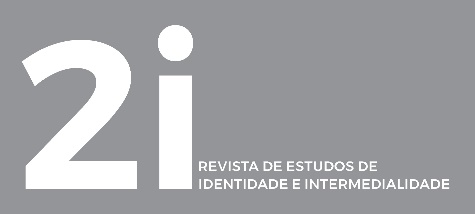 TITLESUBTITLETITLE [pt; fr; es]SUBTITLE [pt; fr; es]AUTHOR [to be included by the Editor]e-mail [to de included by the Editor]Replace this simulated text, in black, with your abstract in the original language. The abstract should not exceed 200 words. The text below in gray is intended for English translation. If the original language of the article is English, you should present the translation of your abstract in one of the other working languages of the journal (Portuguese, French, Spanish). This format for the abstract must be maintained in your article: justified text, text body in Times New Roman 11pts, simple leading, side margins of 3cm and top and bottom margins of 2,5cm, a first line left indent of 0,63cm in all paragraphs except for the first one and no spacing between paragraphs.Keywords: one; two; three.[There should be at least 3 keywords and a maximum of 6. Separate the keywords with semicolons and end in a full stop. Delete these instructions and replace the numbers in full, merely demonstrative, by your own keywords.]Replace this grey text with the translation of your abstract. The abstract should not exceed 200 words. If the article is written originally in English, this abstract should be written in one of the remaining work languages of this journal (Portuguese, French, Spanish). The following format for the abstract must be maintained: justified text, text body in Times New Roman in 11pts, simple leading, side margins of 3cm and top and bottom margins of 2,5cm, a first line left indent of 1cm in all paragraphs except for the first one and no spacing between paragraphs.Keywords: one; two; three.[There should be at least 3 keywords and a maximum of 6. Separate the keywords with semicolons and end in a full stop. Delete these instructions and replace the numbers in full, merely demonstrative, by your own keywords.]Reception date: [to be included by the Editor]Acceptance date: [to be included by the Editor]DOI: [to be included by the Editor]Replace this text with the epigragh(or delete these lines if there is no epigraph).Align right and use italic (Times New Roman 10).— Name of the epigraph’s authorSubheading level 1 (Arial Bold 12)This is a paragraph of text. Replace this simulated text with your article in the respective sections. Articles should not exceed 7 000 words (including notes and bibliographical references). For the texts submitted in Portuguese, the Journal follows the Orthographic Agreement of 1990; other spelling options will be the responsibility of the respective authors.This text formatting should always be maintained: justified text, text body in Times New Roman in 12pts, simple leading, side margins of 3cm and top and bottom margins of 2,5cm, first line left indentation of 1cm in all paragraphs except for the first one and no spacing between paragraphs.Footnotes: The number that refers to the note must appear after the punctuation marks. Notes, in Times New Roman 10, with single line spacing and 0 pt spacing between notes and between paragraphs of the same note, will appear in footer, with the numbering followed. If they exceed 3 lines, the Quotations within the notes should be highlighted.In the body of the text, the title of the publications will be written in italics and the title of the articles, enclosed in quotation marks, without underlining.In the final references to book titles, periodicals and artistic productions of any kind, only the initial letter and proper names are capitalized (eg, Até que as pedras se tornem mais leves que a água). The subtitle must be separated from the title by a colon and only the first letter is capitalized (eg, Memórias de cego: O auto-retrato e outras ruínas). The titles of articles, chapters, poems, etc., must be spelled only with the first capital letter (eg, “When poetry goes to the cinema”).Between title and/or subheading(s) and the text should be included a line of interval.It is suggested to use a maximum of three subheading levels, with Arabic numerals (ex.: 1; 1.1; 1.1.1.)Subheading level 2 (Arial Bold 11)The references will always be made in the body of the text, in curved brackets, following the APA style.Quotations up to 3 lines should be included in the text, surrounded by quotation marks (and with single quotation marks inside the quotation marks), according to the following example: “Como conceito, ‘intermidialidade’ implica todos os tipos de interrelação e interaração entre mídias” (Clüver, 2007, p. 9). In-text quotations will always be in curved parentheses, following the APA style (see Publication Manual of the American Psychological Association). You can consult a quick APA style guide for quotations within the text at the following address: https://guides.lib.monash.edu/citing-referencing/APA-In-textInterpolations will be identified by brackets [ ] and omissions marked by suspension points within curved parentheses (...).Longest quotes will be collected, in 10 Times New Roman, without quotation marks, aligned to the left by paragraph indentation of the text:Certas montagens poemáticas ditas espontâneas, inocentes (de que malícias dispõe a inocência?), processos de transferir blocos da vista – aproximações, fusões e extensões, descontinuidades, contiguidades e velocidades – transitaram de poemas para filmes e circulam agora entre uns e outros, comandados por arroubos de eficácia. (Helder, 1998, pp. 7–8)Quotations in a foreign language other than the languages accepted by the Journal will be followed by the corresponding translation, in brackets.1.1.1.	Subheading level 3 (Arial 10,5)If you want to add an image inside your text make sure it is in .jpg (preferred) or .png format. The vertical images inside the text should not occupy more than half the total width of the page. To insert a vertical image, click the group on the left side of this paragraph. Then double-click the gray rectangle. With the right mouse button select the "Change Picture" option and choose the file previously stored on your computer. 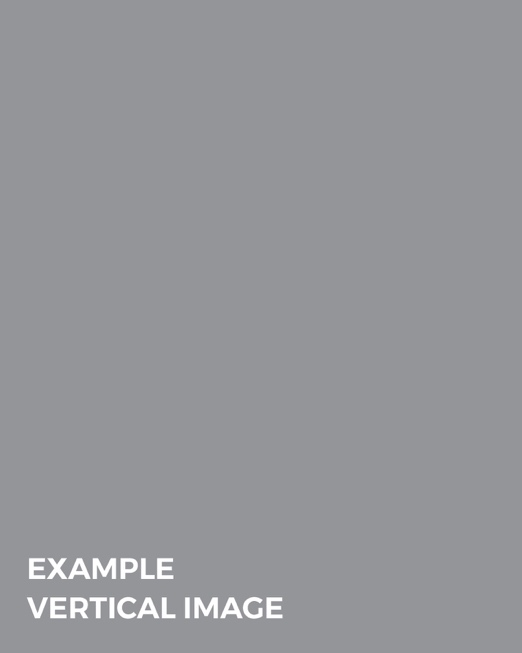 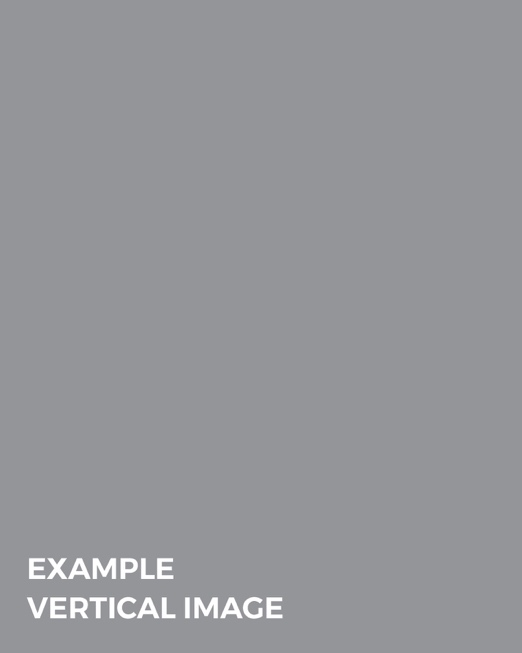 If you want to add more images, just copy the group and repeat the process described. You can resize the image as long as you follow the rules described above, and the image should lie against the left margin of the page (note: the left margin of the page is not the left border of the page, as shown in the example on the left).Horizontal images should not be more than half the page's total height. To insert a horizontal image, click the group below this paragraph. Then double-click the gray rectangle. With the right mouse button, select the "Change Picture" option and choose the file previously stored on your computer.If you want to add more images, just copy the group and repeat the process described. You can resize the image as long as you follow the rules described above, and the image should be centered in relation to the total width of the page; you can lean it to the top margin of the page (the top margin of the page is not the top border of the page, as shown by the example.)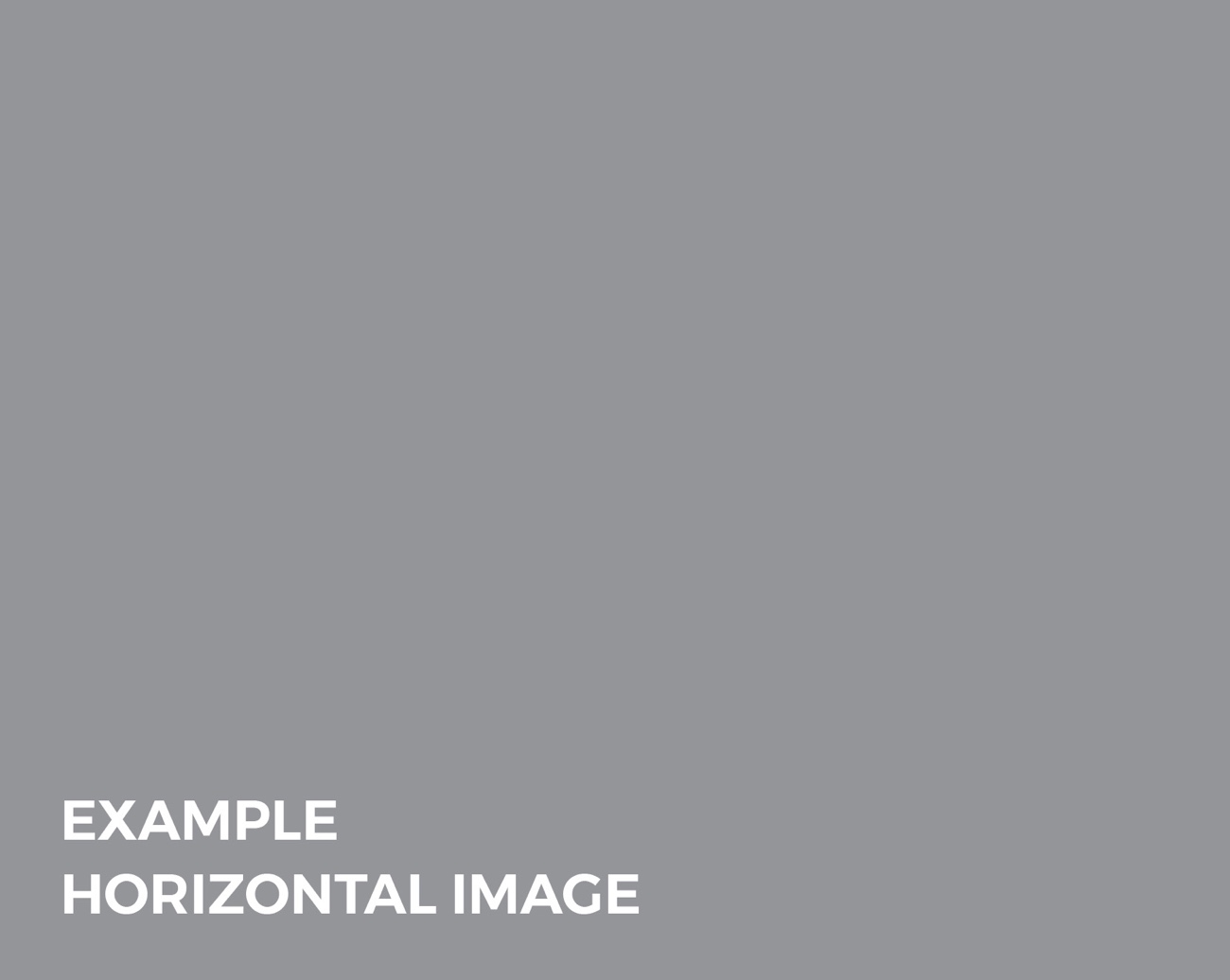 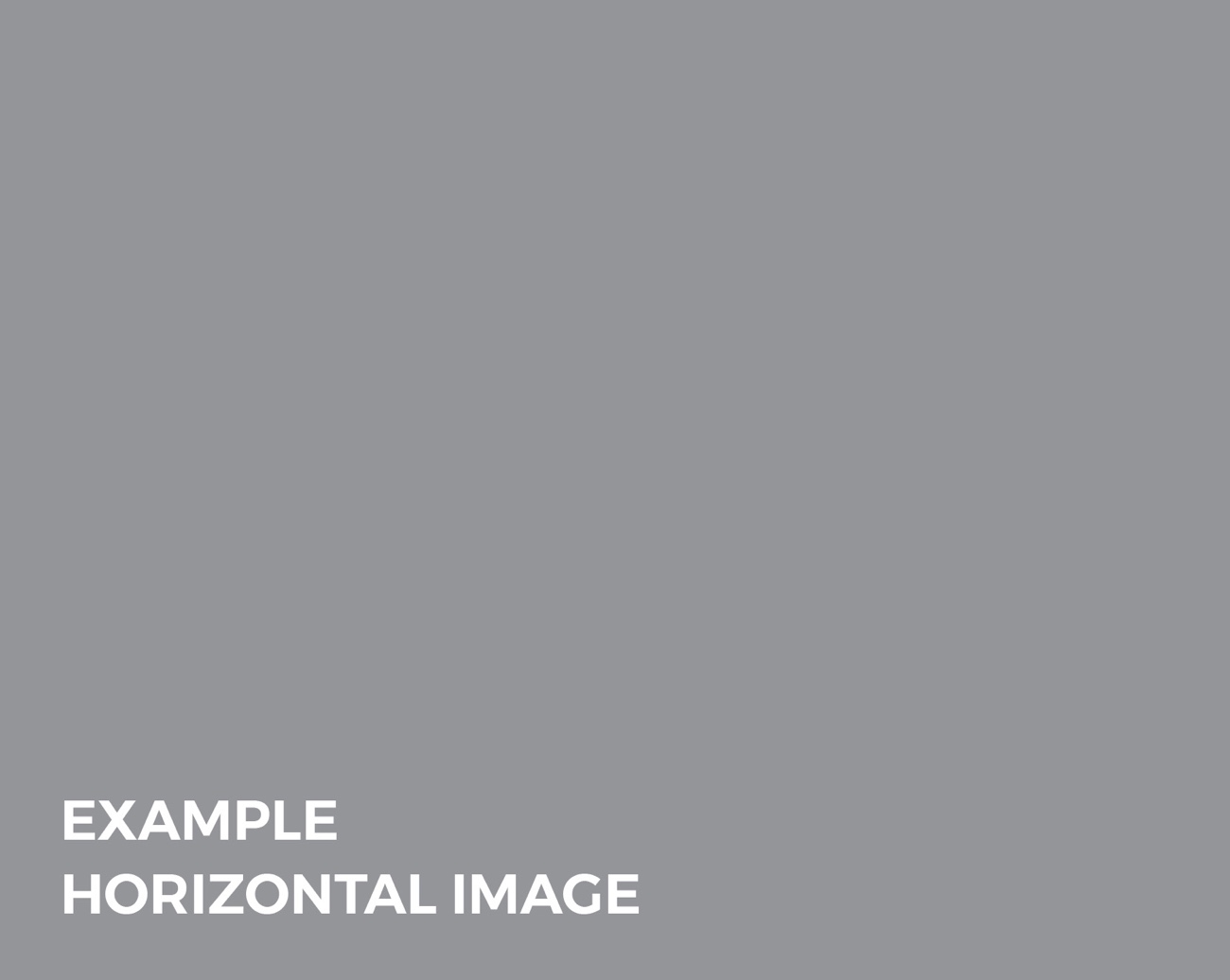 To edit the caption of any type of images click on the group where it is inserted. Then click on the caption and fill in the fields with the information from the image.REFERENCES (Arial, 10)[The complete list, in alphabetical order of authors' surnames, of the works that have been referred to throughout the text will be included at the end of the article, in Times New Roman 11.The references necessarily follow the APA style (see Publication Manual of the American Psychological Association).A quick APA style guide can be found at the following address: https://guias.sdum.uminho.pt/c.php?g=664313&p=4701337For more detailed information on references to audiovisual material (movies, videos, TV programs, paintings, music, etc.) in the APA style, see: https://guides.lib.monash.edu/citing-referencing/apa-audio-visualIn the list of references, adopt the formatting of the examples below, replacing them with your bibliographic list][Book-one author]Bright, S. (2010). Auto focus: The self-portrait in contemporary photography. New York: The Monacelli Press.[Online newspaper article]Canelas, L. (2014, janeiro 12). A igreja que foi fábrica de sapatos é uma casa de heróis mal amada. Público. Retrieved from https://www.publico.pt/autor/lucinda-canelas[Book chapter]Gil, J. (2005). A Arte do Retrato. In «Sem Título»: Escritos sobre arte e artistas (pp. 15–67). Lisboa: Relógio D’Água.[Book-same author as previous]_____ (2006). Monstros. Lisboa: Relógio D’Água.[Book-several authors/editors]Gil González, A. J. e Pardo, P.J. (Eds.). Adaptación 2.0: Estudios comparados sobre intermedialidad. Binges: Éditions Orbis Tertius.[Book-translation]Melchior-Bonnet, S. (2016). História do Espelho (trans. José Alfaro). Lisboa: Orfeu Negro.[Print newspaper article]Mendonça, J. T. (2016, julho 6–19). Iconoclastia e mística. Jornal de Letras, Artes e Ideias.[Print journal article– with number]Rajewsky, I. O. (2005). Intermediality, intertextuality, and remediation: A literary perspective on intermediality. Intermedialités, 6, 43–64. [Digital journal article]Sánchez Mesa, D. & Baetens, J. (2017). La literatura en expansión. Intermedialidad y transmedialidad en el cruce entre la Literatura Comparada, los Estudios Culturales y los New Media Studies. Tropelías: Revista de Teoría de la Literatura y Literatura Comparada, 6–27. https://doi.org/10.26754/ojs_tropelias/tropelias.2017271536[Print journal article– with volume and number]Stamelman, R. (1984). Critical reflections: Poetry and art criticism in Ashbery's ‘Self-Portrait in a Convex Mirror’. New literary history, 15 (3), 607–630.Audiovisual references[Music recording]Badnews, U. R. (1927). We only live twice [Recorded by P. Murray]. On resurrection [CD]. Sandgate, Australia: Ibis Records. (1999)[Images from the web]Monash University. (2011). CORE body comp [photograph]. Retrieved from https://imagelibrary.monash.edu[Sculpture]Rodin, A. (1903). Le Penseur [Bronze sculpture]. Paris, France: Rodin Museum.[Film]Scorsese, M. (Producer) & Lonergan, K. (Writer/Director). (2000). You can count on me [Motion picture]. Hollywood, CA: Paramount Pictures.[Video file– e.g.: Youtube]Smith, J. [markapsolon]. (2011, September 9). Real ghost girl caught on Video Tape 14 [Video file]. Retrieved from http://www.youtube.com/watch?v=6nyGCbxD848[Painting]Sousa, A. (1900), Auto-retrato [Painting], Portugal, Oporto: Soares dos Reis National Museum[TV/radio programme– single episode in a series]Stem, J. D. (Writer), Weiss, D. (Writer), & Muzquiz, R. (Director). (1996). Chanukah [Television series episode]. In V. Coffey, G. Csupo, & A. Klasky (Executive producers), Rugrats. New York, NY: Nickelodeon.[Musical Score]Stravinsky, I. (1975). Rite of spring [Score]. London, England: Hansen House.